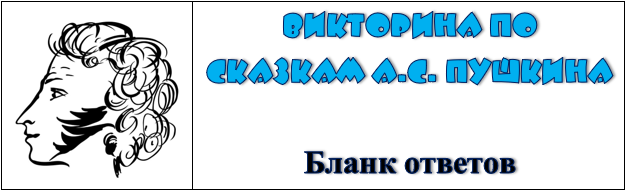 ВНИМАНИЕ!Отправка письма с ответами автоматически свидетельствует о вашем согласии на обработку таких персональных данных, как Ф.И.О. ученика, класс, школа, место и рейтинг в викторине. Если вы не хотите раскрывать своё истинное имя, можете подписаться псевдонимом.Данный бланк можно заполнять в электронном виде, набирая данные и ответы в электронном виде, а можно распечатать и заполнить вручную разборчивым почерком, в таком случае в качестве ответа присылается либо отсканированный документ, либо фотография с ответами.Ответы: ПРЕДУПРЕЖДЕНИЕ: работы, присланные по истечении срока, не проверяются!Фамилия, имя и отчество ученика, класс в 2019-2020 учебном годуОбразовательная организация с указанием населённого пунктаФамилия, имя и отчество учителяВопрос Ваш вариант ответа1234567891011121314151617181920212223